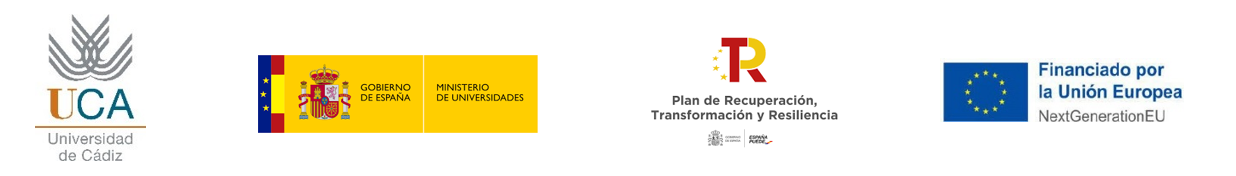 ANEXO 2AYUDAS PARA LA RECUALIFICACIÓN DEL SISTEMA UNIVERSITARIO ESPAÑOL DE LA UNIVERSIDAD DE CÁDIZMODALIDAD MARGARITA SALASINFORME DE LA ACTIVIDAD DESARROLLADAINFORME DEL INVESTIGADOR (RESEARCHER REPORT)Valorar el desarrollo del Plan de Trabajo, el avance en su formación, y las facilidades ofrecidas por el Centro de acogida. (Evaluate the development of the Work Plan, the progress in your training, and the facilities offered by the Host Center). RESULTADOS ALCANZADOS HASTA LA FECHA (ACHIEVED RESULTS UP TO DATE)Publicaciones y otros logros. Otros resultados cuya publicación se encuentra en preparación. Liderazgo de actividades de investigación (Publications and other outcomes. Other results whose publication is in preparation. Leadership of research activities). INFORME DEL RESPONSABLE (REPORT OF THE RESPONSIBLE IN THE HOST INTITUTION)Valorar el desarrollo del Plan de Trabajo, el avance en la formación del Investigador y su capacidad y actitud de trabajo. Please Assess the development of the Work Plan, the progress in the Researcher's training and their ability and work attitude. FECHA Y FIRMA:INVESTIGADOR. Apellidos y NombreCorreo electrónico Centro de acogida en la estanciaRESPONSABLE en el Centro de acogida. Nombre, puesto que desempeña y correo electrónico [máximo 500 palabras-maximun 500 words][máximo 300 palabras-maximun 300 words][máximo 300 palabras-maximun 300 words]Muestro mi acuerdo con el contenido del presente informe. (I agree with the content of this report).Con la firma del presente informe me comprometo a continuar desarrollando la ayuda conforme a lo previsto, durante todo el año 2023, y a completar el contrato en los términos previstos en el Plan de Formación según lo previsto en el punto SEXTO de la Resolución de convocatoria de las presentes ayudas complementarias.EL RESPONSABLE en el Centro de AcogidaEl INVESTIGADOR